МИНИСТЕРСТВО ОБРАЗОВАНИЯ И НАУКИ РОССИЙСКОЙ ФЕДЕРАЦИИ 

(Минобрнауки России) 

ПРИКАЗ 

Зарегистрирован в Минюст России
от 22 апреля 2011 г.   N 20548О внесении изменения в Порядок проведения единого государственного экзамена, утвержденный приказом Министерства образования и науки Российской Федерации от 24 февраля 2009 г. N 57      В соответствии с пунктом 5.2.8 Положения о Министерстве образования и науки Российской Федерации, утвержденного постановлением Правительства Российской Федерации от 15 мая 2010 г. N 337 (Собрание законодательства Российской Федерации, 2010, N 21, ст. 2603; N 26, ст. 3350),      приказываю:      Дополнить Порядок проведения единого государственного экзамена, утвержденный приказом Министерства образования и науки Российской Федерации от 24 февраля 2009 г. N 57 (зарегистрирован Министерством юстиции Российской Федерации 26 марта 2009 г., регистрационный N 13600), с изменениями, внесенными приказом Министерства образования и науки Российской Федерации от 9 марта 2010 г. N 170 (зарегистрирован Министерством юстиции Российской Федерации 16 июля 2010 г., регистрационный N 17858), пунктом 8.1 следующего содержания: 
     «8.1. По истечении сроков, установленных пунктами 7 и 8 настоящего Порядка, изменение указанных в заявлении экзаменов по общеобразовательным предметам возможно только при наличии у участника ЕГЭ уважительных причин (болезни или иных обстоятельств, подтвержденных документально). В этом случае участник ЕГЭ не позднее чем за месяц до начала экзаменов подает соответствующее заявление в государственную экзаменационную комиссию субъекта Российской Федерации (федеральную экзаменационную комиссию).». 
МИНИСТЕРСТВО ОБРАЗОВАНИЯ И НАУКИ РОССИЙСКОЙ ФЕДЕРАЦИИ 

(Минобрнауки России) 

ПРИКАЗ 

Зарегистрирован в Минюст России
от 16 июля 2010 г.     N 17858 О внесении изменений
в Порядок проведения единого государственного экзамена,
утвержденный приказом Министерства образования и науки
Российской Федерации от 24 февраля 2009 г. N 57       

     Приказываю: 

     Утвердить прилагаемые изменения, которые вносятся в Порядок проведения единого государственного экзамена, утвержденный приказом Министерства образования и науки Российской Федерации от 24 февраля 2009 г. N 57 (зарегистрирован Министерством юстиции Российской Федерации 26 марта 2009 г., регистрационный N 13600. Российская газета, 2009, N 55). 
Изменения, которые вносятся в Порядок проведения единого
государственного экзамена, утвержденный приказом Министерства
образования и науки Российской Федерации от 24 февраля 2009 г. N 57      1. Пункт 4 изложить в следующей редакции: 
     «4. Участниками ЕГЭ являются: 
     обучающиеся, освоившие основные общеобразовательные программы среднего (полного) общего образования и допущенные в установленном порядке к государственной (итоговой) аттестации (далее - выпускники текущего года); 
     обучающиеся образовательных учреждений начального профессионального и среднего профессионального образования, освоившие федеральный государственный образовательный стандарт среднего (полного) общего образования в пределах основных профессиональных образовательных программ; 
     выпускники образовательных учреждений прошлых лет, имеющие документ государственного образца о среднем (полном) общем, начальном профессиональном и среднем профессиональном образовании, в том числе лица, у которых срок действия ранее полученного свидетельства о результатах ЕГЭ не истек (далее - выпускники прошлых лет); 
     граждане, имеющие среднее (полное) общее образование, полученное в образовательных учреждениях иностранных государств1.». 
     2. В пункте 7:
_________________________________________________________
1 Приказ Министерства образования и науки Российской Федерации от 21 октября 2009 г. N 442 «Об утверждении Порядка приема граждан в имеющие государственную аккредитацию образовательные учреждения высшего профессионального образования» (зарегистрирован Министерством юстиции Российской Федерации 10 декабря 2009 г., регистрационный N 15495. Российская газета, 2009, N 241) в редакции приказа Министерства образования и науки Российской Федерации от 18 января 2010 г. N 58 (зарегистрирован Министерством юстиции Российской Федерации 1 марта 2010 г., регистрационный N 16534. Российская газета, 2010, N 48).      в абзаце первом слова «выпускники текущего года, выпускники прошлых лет, обучающиеся образовательных учреждений начального профессионального и среднего профессионального образования» заменить словами «лица, указанные в пункте 4 настоящего Порядка,»; 
     абзацы второй и третий исключить. 
     3. Дополнить пунктом 71 следующего содержания: 
     «71. Выпускники с ограниченными возможностями здоровья в целях определения необходимых для них условий проведения ЕГЭ при подаче заявления на участие в ЕГЭ представляют оригинал или ксерокопию одного из следующих документов: 
     заключение психолого-медико-педагогической комиссии; 
     справку об установлении инвалидности, выданную федеральным государственным учреждением медико-социальной экспертизы.». 
     4. В пункте 8: 
     абзац первый после слов «выпускники образовательных учреждений начального профессионального и среднего профессионального образования» дополнить словами «, а также граждане, имеющие среднее (полное) общее образование, полученное в образовательных учреждениях иностранных государств»; 
     абзац второй исключить. 
     5. В абзаце первом пункта 10 слова «в которых они осваивали основные общеобразовательные программы среднего (полного) общего образования» заменить словами «в которых они были допущены в установленном порядке к государственной (итоговой) аттестации». 
     6. Абзац второй пункта 12 изложить в следующей редакции: 
     «организует разработку и экспертизу контрольных измерительных материалов (далее - КИМ), в том числе ответов на задания с выбором ответа и с кратким ответом и критериев оценивания выполнения заданий с развернутым ответом (далее - критерии оценивания)». 
     7. Абзац третий пункта 16 изложить в следующей редакции: 
     «Федеральные предметные комиссии создаются в целях проверки экзаменационных работ выпускников, сдававших ЕГЭ за пределами территории Российской Федерации.». 
     8. Абзац второй пункта 18 исключить. 
     9. Абзац первый пункта 22 дополнить словами «, а также общественных объединений и организаций». 
     10. Пункт 30 изложить в следующей редакции: 
     «30. По решению ГЭК (ФЭК) повторно допускаются к сдаче ЕГЭ по соответствующему общеобразовательному предмету следующие участники ЕГЭ: 
     выпускники текущего года, получившие на государственной (итоговой) аттестации в форме ЕГЭ неудовлетворительный результат по русскому языку или математике; 
     не сдававшие ЕГЭ по уважительным причинам (болезнь или иные обстоятельства, подтвержденные документально); 
     не завершившие выполнение экзаменационной работы по уважительным причинам (болезнь или иные обстоятельства, подтвержденные документально); 
     результаты ЕГЭ которых были отменены ГЭК (ФЭК) в случаях, установленных настоящим Порядком. 
     Решение ГЭК (ФЭК) о датах проведения для них ЕГЭ по соответствующему общеобразовательному предмету в рамках утвержденного единого расписания проведения ЕГЭ направляется в уполномоченную организацию не позднее, чем за два дня до экзамена по соответствующему общеобразовательному предмету.». 
     11. В абзаце первом пункта 31 слова «в сроки, определяемые Рособрнадзором» исключить. 
     12. Абзац второй пункта 32 изложить в следующей редакции: «Количество и места расположения пунктов проведения ЕГЭ определяются исходя из того, что в пункте проведения ЕГЭ должно присутствовать не менее 15 участников ЕГЭ, за исключением пунктов проведения ЕГЭ расположенных в труднодоступных и отдаленных местностях, а также в образовательных учреждениях уголовно-исполнительной системы.». 
     13. Дополнить пунктом 341 следующего содержания: 
     «341. Питание и перерывы для проведения необходимых медико-профилактических процедур в аудиториях во время проведения экзамена могут быть организованы также для участников ЕГЭ, обучавшихся по состоянию здоровья на дому, в оздоровительных образовательных учреждениях санаторного типа для детей, нуждающихся в длительном лечении, находившихся в лечебно-профилактических учреждениях более четырех месяцев, предшествующих проведению ЕГЭ.». 
     14. В пункте 36: 
     второе предложение абзаца второго изложить в следующей редакции: «В качестве организаторов в пункте проведения ЕГЭ привлекаются представители органа исполнительной власти субъекта Российской Федерации, осуществляющего управление в сфере образования, иных органов государственной власти субъекта Российской Федерации, органов местного самоуправления, осуществляющих управление в сфере образования, образовательных учреждений, расположенных на территории субъекта Российской Федерации.»; абзац четвертый дополнить предложением следующего содержания: 
     «Допуск участников ЕГЭ в пункты проведения ЕГЭ осуществляется при наличии у них документов, удостоверяющих их личность, и документа, выданного при регистрации на сдачу ЕГЭ.»; 
     абзац пятый изложить в следующей редакции: 
     «Участникам ЕГЭ во время проведения ЕГЭ запрещается пользоваться мобильными телефонами, иными средствами связи, электронно-вычислительной техникой. Организаторы, ассистенты, общественные наблюдатели и иные лица, присутствующие в аудиториях, также не могут пользоваться указанными средствами связи и электронно-вычислительной техникой.». 
     абзац шестой изложить в следующей редакции: 
     «При установлении случаев использования мобильных телефонов, иных средств связи, электронно-вычислительной техники во время проведения ЕГЭ участниками ЕГЭ, организаторами и ассистентами, уполномоченные представители ГЭК (ФЭК) удаляют их из пункта проведения ЕГЭ и составляют акт об удалении указанных лиц из пункта проведения ЕГЭ.». 
     15. В пункте 39: 
     в абзаце пятом слова «мобильными телефонами, иными средствами связи,» исключить; 
     абзац шестой изложить в следующей редакции: 
     «При несоблюдении порядка проведения ЕГЭ организаторы удаляют участников ЕГЭ с экзамена. В этом случае организаторы совместно с уполномоченным представителем ГЭК составляют акт об удалении участника ЕГЭ с экзамена.». 
     16. Пункт 43 дополнить абзацем следующего содержания: 
     «Неиспользованные экзаменационные материалы направляются в орган исполнительной власти субъекта Российской Федерации, осуществляющий управление в сфере образования, где хранятся до 31 декабря текущего года и по истечении указанного срока уничтожаются в установленном порядке.». 
     17. Пункт 46 изложить в следующей редакции: 
     «46. РЦОИ осуществляет обработку бланков ЕГЭ по всем общеобразовательным предметам. При этом обработку бланков ЕГЭ по русскому языку и математике РЦОИ завершает не позднее шести календарных дней после проведения соответствующего экзамена (включая проверку ответов на задания экзаменационной работы с развернутым ответом предметными комиссиями); по остальным общеобразовательным предметам - не позднее четырех календарных дней после проведения соответствующего экзамена; по экзаменам, проведенным в дополнительные сроки (в случаях, предусмотренных настоящим Порядком) - не позднее трех календарных дней после проведения соответствующего экзамена.». 
     18. Пункт 48 дополнить словами «, до 31 декабря текущего года и по истечении указанного срока уничтожаются в установленном порядке». 
     19. В абзаце третьем пункта 50 слова «, разработанными федеральными предметными комиссиями» исключить. 
     20. В пункте 52 слова «выполнения заданий с развернутым ответом, разработанным федеральными предметными комиссиями» исключить. 
     21. В пункте 54 слова «федеральными предметными комиссиями на основе структуры и содержания КИМ текущего года» заменить словами «в критериях оценивания по соответствующему общеобразовательному предмету.». 
     22. Пункт 60 дополнить абзацем следующего содержания: «установление Рособрнадзором минимального количества баллов ЕГЭ, подтверждающего освоение участником ЕГЭ основных общеобразовательных программ среднего (полного) общего образования в соответствии с требованиями федерального государственного образовательного стандарта среднего (полного) общего образования (далее - минимальное количество баллов).». 
     23. Пункт 64 изложить в следующей редакции: 
     «64. После утверждения результаты ЕГЭ передаются в образовательные учреждения, а также органы местного самоуправления, осуществляющие управление в сфере образования, и учредителям российских общеобразовательных учреждений, расположенных за пределами территории Российской Федерации, для ознакомления участников ЕГЭ с полученными ими результатами ЕГЭ. 
     Ознакомление участников ЕГЭ с полученными ими результатами ЕГЭ по общеобразовательному предмету осуществляется не позднее трех рабочих дней со дня издания акта Рособрнадзора об установлении минимального количества баллов по соответствующему общеобразовательному предмету. 
     Ознакомление участников ЕГЭ с результатами, полученными ими при сдаче ЕГЭ в случаях, установленных пунктами 8 и 30 настоящего Порядка, проводится в сроки, определяемые органом исполнительной власти субъекта Российской Федерации, осуществляющим управление в сфере образования, но не позднее трех рабочих дней со дня их утверждения ГЭК. Протоколы ГЭК об утверждении результатов ЕГЭ направляются в орган исполнительной власти субъекта Российской Федерации, осуществляющий управление в сфере образования, для организации оформления и выдачи свидетельств о результатах ЕГЭ.». 
     24. В абзаце втором пункта 74 слова «в котором они осваивали основные общеобразовательные программы среднего (полного) общего образования» заменить словами «в котором они были допущены в установленном порядке к государственной (итоговой) аттестации». 
     25. В абзаце втором пункта 77 слова «федеральную предметную комиссию по соответствующему общеобразовательному предмету» заменить словами «уполномоченную организацию». Главная /  Карта сайта /  Контакты /  
Использование данного сайта означает Ваше согласие c условиями использования сайта и политикой конфиденциальности.
© 2011 Минобрнауки России. Все права защищены. 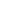 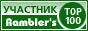 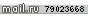 17 марта 2011 г. N 1370 Министр А.А. Фурсенко 9 марта 2010 г. N 170 Министр А. Фурсенко 